Социальное пособие выплачивается на основании Постановления Правительства Амурской области от 11.07.2018 № 333 «Об утверждении Порядка назначения и выплаты социального пособия на погребение и Порядка возмещения специализированным службам по вопросам похоронного дела стоимости услуг по погребению». Пособие  назначается и выплачивается супругу, близким родственникам, иным родственникам, законному представителю умершего или иному лицу, взявшему на себя обязанность осуществить погребение умершего за счет собственных средств (далее – граждане):1) если умерший на день смерти не подлежал обязательному социальному страхованию на случай временной нетрудоспособности и в связи с материнством и не являлся пенсионером;2) в случае рождения мертвого ребенка по истечении 154 дней беременности;3) если умерший являлся лицом, реабилитированным на основании Закона Российской Федерации от 18.10.1991 № 1761-1 «О реабилитации жертв политических репрессий». Размер пособия в 2023 году составляет  10910,87 руб. Пособие назначается, если обращение за ним последовало не позднее 6 месяцев со дня смерти.В случаях, когда погребение умершего было произведено по истечении 6 месяцев со дня смерти по причине проведения оперативно –розыскных мероприятий по розыску пропавших без вести лиц либо проведения судебно-медицинских экспертиз, а также в случае, когда точная дата смерти не установлена, пособие назначается, если обращение за ним последовало не позднее 6 месяцев со дня выдачи справки о смерти.Для назначения социального пособия заявитель (его представитель) представляет в ГКУ-УСЗН заявление о назначении одним из следующих способов:1) лично;2) через многофункциональный центр предоставления государственных и муниципальных услуг;3) в электронном виде с использованием федеральной государственной информационной системы «Единый портал государственных и муниципальных услуг (функций)» (далее - единый портал);4) посредством почтовой связи способом, позволяющим подтвердить факт и дату отправления заявления.Для выплаты социального пособия на погребение заявитель (его представитель) представляет в ГКУ-УСЗН:1) заявление о предоставлении социального пособия на погребение;2) документ, удостоверяющий личность заявителя, представителя (представляется в случае личного обращения в ГКУ-УСЗН). 4) справка о смерти (за исключением случаев рождения мертвого ребенка по истечении 154 дней беременности);5) справка о рождении (в случае рождения мертвого ребенка по истечении 154 дней беременности);6) справка о реабилитации, выданная в соответствии с Приказом Министерства внутренних дел Российской Федерации от 01.03.2021 № 93 «Об утверждении Административного регламента Министерства внутренних дел Российской Федерации по предоставлению государственной услуги по выдаче справок о реабилитации по факту применения ссылки, высылки, направления на спецпоселение, привлечения к принудительному труду в условиях ограничения свободы и иных ограничений прав и свобод, установленных в административном порядке» (далее – справка о реабилитации) (представляется в случае отсутствия в ГКУ-УСЗН сведений о реабилитации умершего).Предусмотренные документы подаются заявителями в ГКУ-УСЗН на бумажном носителе (в том числе по почте заказным письмом с уведомлением), либо в электронной форме посредством ЕПГУ.Подать заявление на социальную выплату можно через ЕПГУ (единый портал государственных услуг) Российской Федерации, воспользовавшись QR-кодом.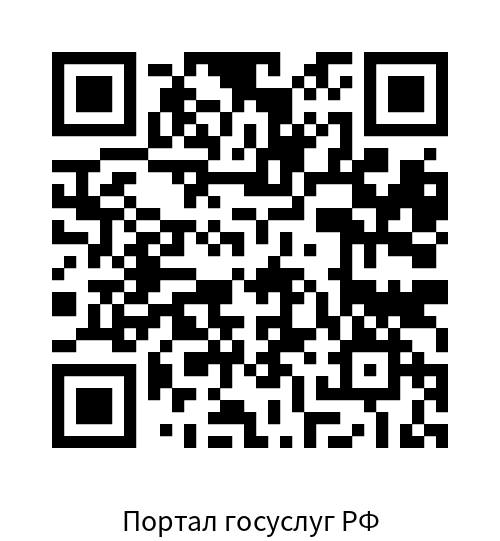 QR-код для подачи заявления через Портал государственных услуг Российской ФедерацииГКУ АО УСЗН по Магдагачинскому районуп. Магдагачи, ул. К. Маркса, д.19, каб. 106Часы приема: с 8.00 до 17.00Телефон: 8(41653) 97 0 7189240401554uszn_magdagachi@amurszn.ruПАМЯТКАПредоставление социального пособия на погребениеАмурская область, 2023 год  